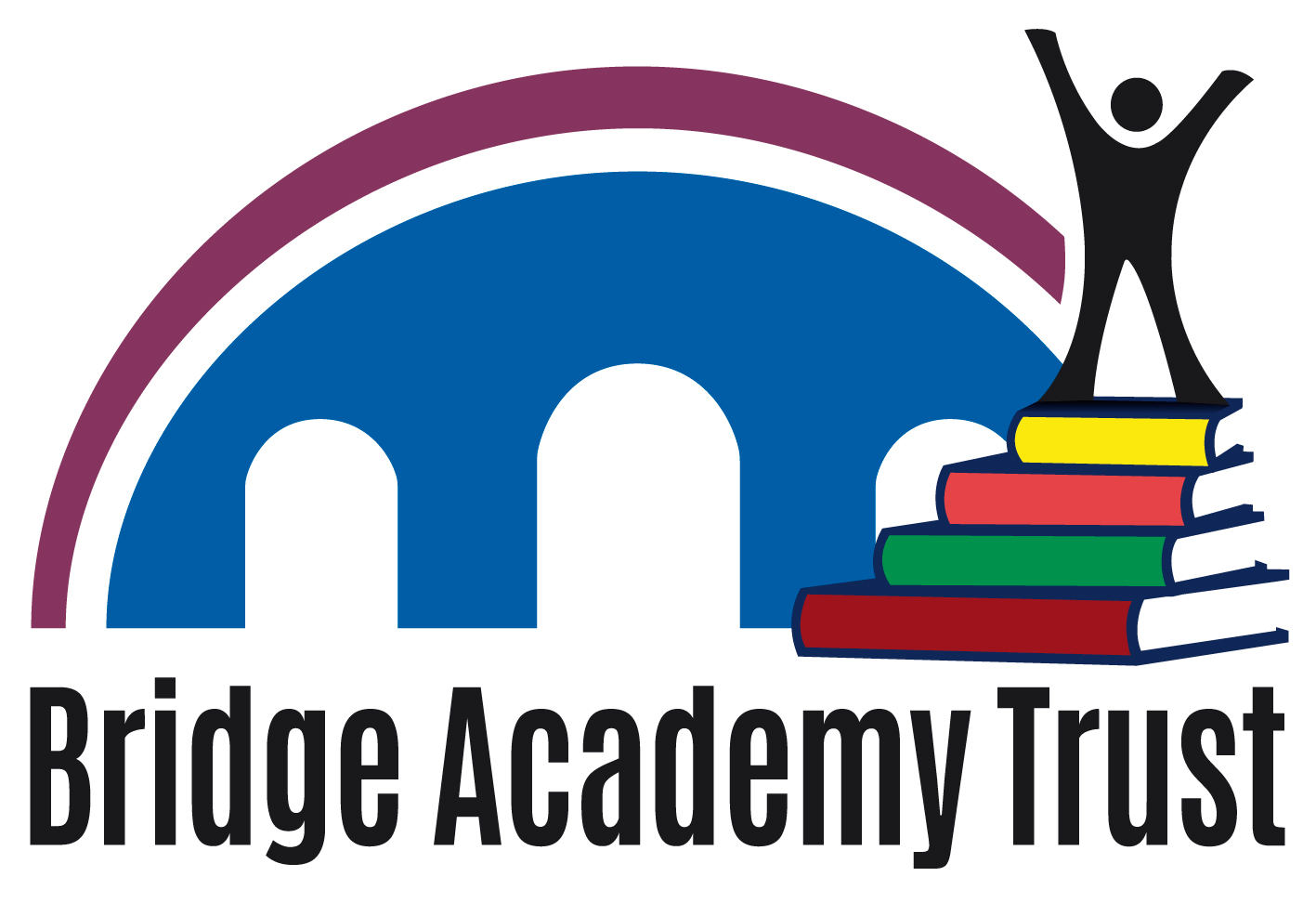 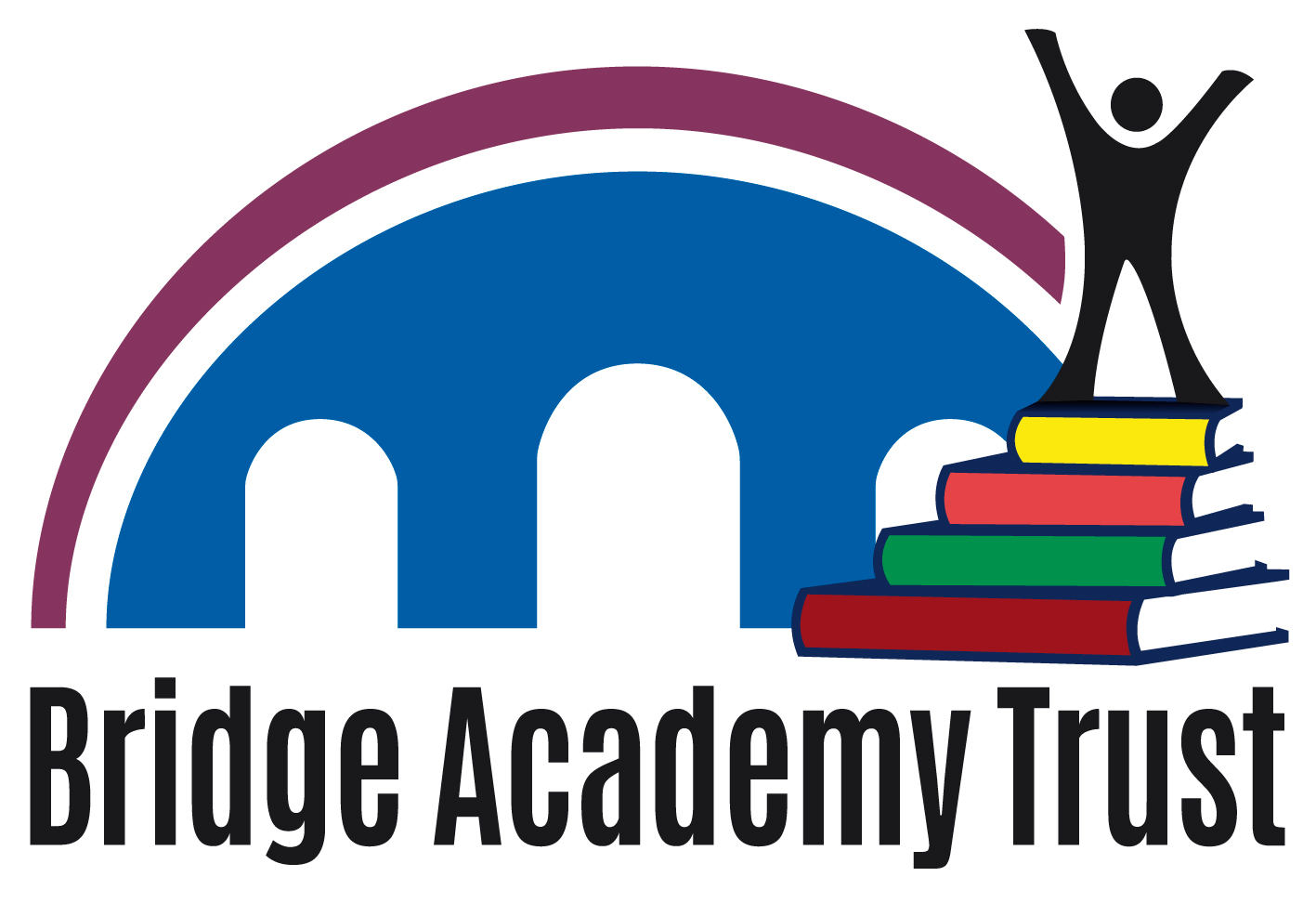 Thank you for your interest in this post.The following information is necessary to ensure that full consideration can be given to all candidates.  The information given will be treated as confidential.Please ensure you complete all the sections.  The Declaration (Section 14) must be signed and can be found on Page 9 of this form.st DetailsPlease return your completed application form to:	Sue Monger	Moulsham High School 	Brian Close	Chelmsford 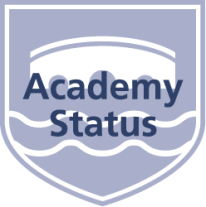 	CM2 9ESEmail:	smonger@moulshamhigh.orgPersonal details SectionSecondary School EducationPlease list most recent firstContinuing Education (University/College/Apprenticeships etc.)Please list most recent firstProfessional Qualifications Including details of professional association membershipPresent Employment (if currently employed)Brief outline of duties in your current or most recent jobPrevious employmentPlease include all full-time and part-time positions.  Please list the most recent first and continue on a separate sheet if necessary.Breaks in employment historyIf you have had any breaks in employment since leaving school, give details of these periods and your activities during these times, e.g. unemployment, raising family, voluntary work, training.Other relevant training and development activities attended in the last five yearsPlease list the most recent firstInformation in support of this applicationPlease use the person specification as a prompt to describe the experience, skills, competencies and qualifications that make you suitable for this job.  These may have been gained from your work experience, any voluntary or community work or any other organisation you may have been involved with.  You should ensure that any information submitted reflects your experience relating ot the competencies that are detailed in the Person Specification (please continue overleaf if necessary).  If you are a teacher, please provide details of any specialist training experience/skills you possess that may be relevant to the post.Information in support of this application (contd…)ReferencesePlease note, we require two professional references. Reference 1 should be from your current employer (manager), and reference 2 should be from your previous most recent employer. If the request is from a school, it should be addressed to the Headteacher. If no work references are available, your referees should be people who know you in a professional capacity, not a friend or family member.  ctionNote:	(i)	Referees may be contacted before interviews.	(ii)	If either of your referees know you by another name, please give details.	(iii)	The school may contact other previous employers for a reference with your consent.	(iv)	References will not be accepted from relatives of from people writing solely in the capacity of friends.Close personal relationships SectionDeclarationI certify that, to the best of my belief, the information I have provided is true and I understand that any false information will result, in the event of employment, in disciplinary investigation by the school, and is likely to result in dismissal. SeCtionDisclosure of Criminal ConvictionsShort-listed candidates will be asked to complete a ‘Disclosure of Criminal Convictions’ form and, where appropriate, a Disclosure will be sought from the Criminal Records Bureau in the event of a successful application.  A conviction will not necessarily be a bar to obtaining employment.Safer RecruitmentI certify that I am not disqualified from working with children or subject to sanctions imposed by a regulatory body which would restrict me from applying for this post. I understand that it is an offense to apply for this role if I am barred from engaging in regulated activity relevant to children.Data Protection Act 2018I hereby give my consent for personal information (including recruitment monitoring data) provided as part of this application to be held on computer or other relevant filing systems and to be shared with other accredited organisations or agencies in accordance with the Data Protection Act 2018.Please confirm the above statements are true by signing below.(A scanned signature can be pasted in the box above)Signed: ____________________________________________	Date: _______________If you are submitting this application form electronically and are shortlisted for interview you will be asked to counter sign this form as part of the interview processCorrespondenceThank you for applying for this post.  Your interest in working for us is much appreciated.  It is not our practice to acknowledge receipt of applications.  However, if you would like to be informed of the outcome of your application once the selection process has been completed, then please enclose a stamped addressed envelope.Applicant Surname (CAPITAL LETTERS):  Application for appointment as:   Application for appointment as:   Reference (if applicable):   Reference (if applicable):   Closing Date:   Closing Date:   Do you need permission to work in the ?		Yes   	No   Last name:  Title:  Title:  First name(s):  Previous names:  Previous names:  Date of Birth: (Optional): Home telephone no:  Home telephone no:  Mobile telephone no:  Work telephone no:  Work telephone no:  Work email address:  Home email address:  Home email address:  Address:	Town :	County: 	Postcode:	Address:	Town :	County: 	Postcode:	National Insurance no:  National Insurance no:  Address:	Town :	County: 	Postcode:	Please tick the x if you do not h to be contacted at workPlease tick the x if you do not h to be contacted at workSchool(s)FromToQualification/subject obtained and awarding bodyGradeDateEducational EstablishmentsFromToQualification/subject obtained and awarding bodyGradeDateDo you hold Qualified Teacher Status (QTS)?Yes        No  Yes        No  DFE number:  If yes, please complete the following:If qualified since August 1999, date Statutory Induction PeriodIf qualified since August 1999, date Statutory Induction Periodstarted:  started:  completed:   completed:   General Teaching Council registration date:  General Teaching Council registration date:  General Teaching Council registration date:  General Teaching Council registration date:  Employer’s name and address (if applicable):Address:	Town :	County: 	Postcode:	Address:	Town :	County: 	Postcode:	Address:	Town :	County: 	Postcode:	Nature of business:   Nature of business:   Nature of business:   Job title:  Job title:  Job title:  Date appointed:  Date appointed:  Notice required:  Grade/salary spine:  Grade/salary spine:  Current salary (point):  Allowance(s) received:  Type(s) Allowance(s) received:  Type(s) Value(s)  Reason for leaving:  Reason for leaving:  Reason for leaving:  EmployerStart dateEnd dateJob titleSalary/ GradeReason for leavingBrief description/Course titleDateOrganising BodyName:  Name:  Position:  Position:  Address: 	Postcode:	Address: 	Postcode:		Telephone no:  Telephone no:  Fax no:  Fax no:  Email:  Email:  Are you a relative or partner, or do you have a close personal relationship with, any employee or governor of the school?  If ‘yes’ please state the name(s) of the person(s) and relationship (see notes below).Yes          No   Failure to disclose a close personal relationship as above may disqualify you.  Canvassing of governors or senior managers of the school by or on ypur behalf is not allowed.Signed:Date: 